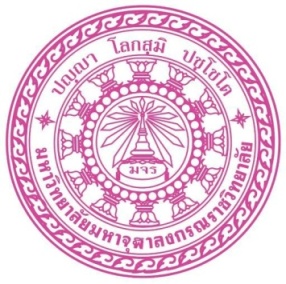 รูปแบบการประยุกต์ใช้หลักอปริหานิยธรรมเพื่อความโปร่งใสในการบริหารราชการของสำนักงานศาลรัฐธรรมนูญAN APPLICATION MODEL OF APARIHANIYADHAMMA FOR TRANSPARENCY OF THE OFFICE OF CONSTITUTIONAL COURT ADMINISTRATIONนางสาวร่มปรางค์  สวมประคำดุษฎีนิพนธ์นี้เป็นส่วนหนึ่งของการศึกษาตามหลักสูตรปริญญาพุทธศาสตรดุษฎีบัณฑิตสาขาวิชารัฐประศาสนศาสตร์บัณฑิตวิทยาลัยมหาวิทยาลัยจุฬาลงกรณราชวิทยาลัยพุทธศักราช  ๒๕๕๙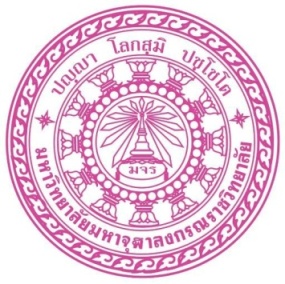 รูปแบบการประยุกต์ใช้หลักอปริหานิยธรรมเพื่อความโปร่งใสในการบริหารราชการของสำนักงานศาลรัฐธรรมนูญนางสาวร่มปรางค์  สวมประคำดุษฎีนิพนธ์นี้เป็นส่วนหนึ่งของการศึกษาตามหลักสูตรปริญญาพุทธศาสตรดุษฎีบัณฑิตสาขาวิชารัฐประศาสนศาสตร์บัณฑิตวิทยาลัยมหาวิทยาลัยจุฬาลงกรณราชวิทยาลัยพุทธศักราช  ๒๕๕๙(ลิขสิทธิ์เป็นของมหาวิทยาลัยมหาจุฬาลงกรณราชวิทยาลัย)An Application Model of Aparihaniyadhamma for Transparency of The office of Constitutional Court AdministrationMiss. Romprang  SuampracomA Dissertation Submitted in Partial Fulfillment ofThe Requirement for The Degree of Doctor of Philosophy(Public Administration)Graduate SchoolMahachulalongkornrajavidyalaya UniversityBangkok, ThailandC.E. 2016(Copyright  by Mahachulalongkornrajavidyalaya University)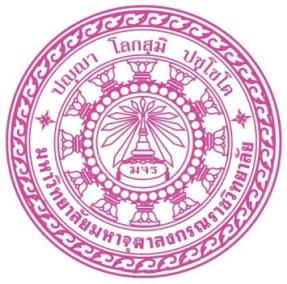 บัณฑิตวิทยาลัย  มหาวิทยาลัยมหาจุฬาลงกรณราชวิทยาลัย  อนุมัติให้นับวิทยานิพนธ์  เรื่อง  “รูปแบบการประยุกต์ใช้หลักอปริหานิยธรรมเพื่อความโปร่งใสในการบริหารราชการของสำนักงานศาลรัฐธรรมนูญ”  เป็นส่วนหนึ่งของการศึกษาตามหลักสูตรปริญญาพุทธศาสตรดุษฎีบัณฑิตสาขาวิชารัฐประศาสนศาสตร์……………………………………               (พระมหาสมบูรณ์  วุฑฺฒิกโร, ดร.)                                คณบดีบัณฑิตวิทยาลัยคณะกรรมการตรวจสอบวิทยานิพนธ์	        ……………………………………	ประธานกรรมการ                  (                               )         ……………………………………	กรรมการ                  (                               )         ……………………………………	กรรมการ                  (                               )         ……………………………………	กรรมการ                  (                               )คณะกรรมการควบคุมวิทยานิพนธ์				ประธานกรรมการ			กรรมการชื่อผู้วิจัย  	                      ……………………………………	                    (นางสาวร่มปรางค์  สวมประคำ)